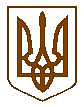 БУЧАНСЬКА     МІСЬКА      РАДАКИЇВСЬКОЇ ОБЛАСТІВ И К О Н А В Ч И  Й         К О М І Т Е ТР  І  Ш  Е  Н  Н  Я« 21 »  лютого _2017 року                                                                                    № 82Про затвердження кошторисної    документації «Капітальний ремонт елементів благоустрою по вул. Вокзальній у  м. Буча Київської області»  Розглянувши кошторисну документацію «Капітальний ремонт елементів благоустрою по вул. Вокзальній у м.Буча Київської області», розроблену на основі дефектного акту інженером - проектувальником Степаненко С.О., кваліфікаційний сертифікат серії    АР №002922 від 31.08.2012р., враховуючи аб.3 п.4 ст.31 ЗУ «Про регулювання містобудівної діяльності», з метою  покращення інфраструктури міста Буча, керуючись Законом України «Про місцеве самоврядування в Україні», виконавчий комітет Бучанської міської радиВИРІШИВ:1.Затвердити зведений кошторисний розрахунок вартості об`єкту  «Капітальний ремонт елементів благоустрою по вул. Вокзальній у м.Буча Київської області» з наступними показниками:2.Виконання робіт по капітальному ремонту елементів благоустрою по                 вул. Вокзальній у м.Буча Київської області доручити ліцензованій організації.3.Контроль за виконанням даного рішення покласти на директора                           КП «Бучабудзамовник», Демченко С.А.Найменування показниківОд. виміруПоказникиЗагальна кошторисна вартістьтис. грн.86,294У т.ч. будівельно-монтажні роботитис. грн.79,903інші витратитис. грн.6,391Міський голова    А.П. ФедорукВ.о. керуючого справами                                                                                  О.Ф. ПронькоПогоджено:Завідувач  юридичним відділом                                                                 Т.О.Шаправський Подання: Директор КП «Бучабудзамовник»                                          С.А. Демченко